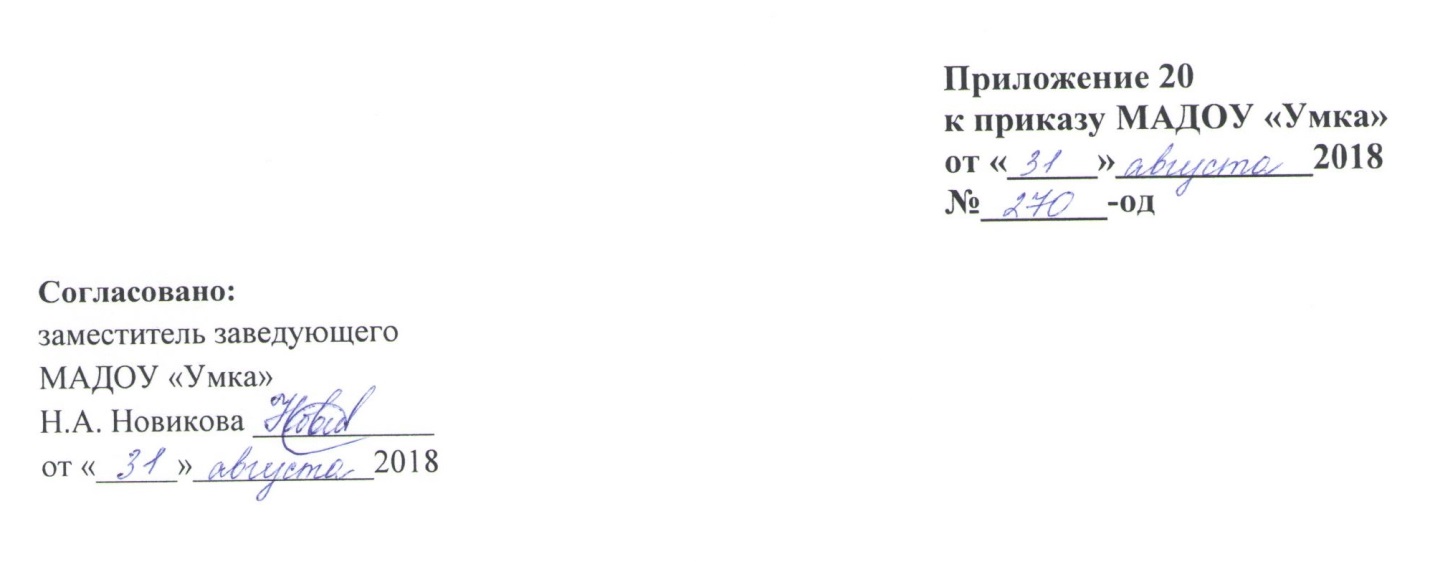 Рабочая программапо разделу «Обучение шахматам» образовательной области «Познавательное развитие»для детей подготовительной группы1 непрерывная образовательная деятельность в неделю  (всего 36 непрерывных образовательных деятельностей)Составитель: воспитатель МАДОУ «Умка»Кудашева В.В.2018-2019 учебный годПояснительная запискаРабочая программа по разделу «Обучение шахматам» образовательной области «Познавательное развитие» для детей 6-7 лет составлена на основе Основной образовательной программы дошкольного образования МАДОУ «Умка» и авторской программы И.Г. Сухина «Программы курса «Шахматы – школе» для начальных классов общеобразовательных учреждений», издательство «Духовное возрождение», г. Обнинск, 2010г.Программа рассчитана на проведение непрерывной образовательной деятельности 36 раз в год (1 непрерывно образовательная деятельность в неделю), длительность проведения непрерывно образовательной деятельности 30 минут.Новизна программы заключается в том, что она направлена на организацию их потребностей в активных формах познавательной деятельности и обусловлена многими причинами: рост нервно-эмоциональных перегрузок, увеличение педагогически запущенных детей. В центре современной концепции общего образования лежит идея развития личности ребёнка, формирование его творческих способностей, воспитание важных личностных качеств. Всему этому и многому другому способствует процесс обучения игре в шахматы.Актуальность заключается в том, что содержание программы соответствует основным положениям возрастной психологии и дошкольной педагогики и выстроено по принципу развивающего образования, целью которого является развитие ребёнка и обеспечивает единство воспитательных, развивающих и обучающих целей и задач. Рабочая программа определяет содержание и организацию воспитательно-образовательного процесса для детей средней группы.Целесообразность данной программы обусловлена тем, что она соответствует целям и задачам основной образовательной программы МАДОУ «УМКА».Цель: Создание условий для личностного и интеллектуального развития учащихся, формирования общей культуры и организации содержательного досуга посредством обучения игре в шахматы.Задачи: Знакомить с выдающимися шахматистами нашего времени. Изучить шахматные правила FIDE, этику шахматной борьбы.Дать понятие шахматной нотации, обозначения горизонталей, вертикалей, полей, обозначения шахматных фигур и терминов.Знакомство с ценностью шахматных фигур, сравнительной силой фигур. Обучение достижению материального перевеса, способам защиты.Знакомство с техникой матования одинокого короля.Учить достижению мата без жертвы материала.Особенности организации образовательного процессаРаннее обучение детей дошкольного возраста игре в шахматы позволяет обеспечить более комфортное вхождение ребенка в учебный процесс начальной школы, позволяет снизить уровень стресса, благотворно влияет как на процесс обучения, так и на развитие личности ребенка, повышение продуктивности его мышления.Обучение детей шахматной игре происходит через реализацию программы курса «Шахматы – школе» под ред. И.Г. Сухина.Применение в работе с детьми данной программы раннего обучения азам шахматной игры, способствует развитию у детей способности ориентироваться на плоскости, развитию аналитико-синтетической деятельности, мышления, суждений, умозаключений, учит ребенка запоминать, сравнивать, обобщать, предвидеть результаты своей деятельности.Отличительные особенности организации образовательного процессаОтличительные особенности заключаются в том, что программа составлена с учетом интеграции образовательных областей:Сопутствующие формы работы при организации образовательного процессаПрограмма основывается на основополагающих принципах:развивающего обучения и научного положения Л. С. Выготского о том, что правильно организованное обучение «ведет» за собой развитие. Воспитание и психическое развитие не могут выступать как два обособленных, независимых друг от друга процесса, но при этом «воспитание служит необходимой и всеобщей формой развития ребенка» (В.В. Давыдов);культуросообразности - учёт национальных ценностей и традиций в образовании, восполнение недостатков духовно-нравственного и эмоционального воспитания. Образование рассматривается как процесс приобщения ребенка к основным компонентам человеческой культуры; научной обоснованности и практической применимости (содержание Программы соответствует основным положениям возрастной психологии и дошкольной педагогики);критерия полноты, необходимости и достаточности (позволяет решать поставленные цели и задачи при использовании разумного «минимума» материала);единства воспитательных, развивающих и обучающих целей и задач процесса образования детей дошкольного возраста, в ходе реализации которых формируются такие качества, которые являются ключевыми в развитии дошкольников;интеграции образовательных областей в соответствии с возрастными возможностями и особенностями детей, спецификой и возможностями образовательных областей;комплексно-тематического построения образовательного процесса;построения образовательного процесса на адекватных возрасту формах работы с детьми. Основной формой работы с дошкольниками и ведущим видом их деятельности является игра;учёта соблюдения преемственности между всеми возрастными дошкольными группами и между детским садом и начальной школой;варьирования образовательного процесса в зависимости от региональных особенностей;решения программных образовательных задач в совместной деятельности взрослого и детей, и самостоятельной деятельности дошкольников не только в рамках непосредственно образовательной деятельности, но и при проведении режимных моментов.Учебно-тематический планСодержание рабочей программыПедагогический мониторингПедагогическая диагностика во всех возрастных группах проводится на основе диагностического пособия Афонькиной Ю.А. Педагогический мониторинг в новом контексте образовательной деятельности. Изучение индивидуального развития детей / Ю.А. Афонькина. – Волгоград: Учитель – 2015. Мониторинг проводится 2 раза в год (сентябрь, май) в форме наблюдения, беседы, игры в целях дальнейшего планирования педагогических действий.Предлагаемая в данном диагностическом журнале модель педагогической диагностики индивидуального развития детей разработана с учетом образовательных областей и их приоритетных направлений, определенных ФГОС ДО. В каждой образовательной области в контексте определенных направлений выделены уровни эффективности педагогического воздействия, то есть педагогическая диагностика предполагает не ранжирование детей по их достижениям, а выявление целесообразности и полноты использования педагогами образовательных ресурсов для обеспечения развития каждого ребенка.С учётом того факта, что в раннем и дошкольном возрасте основные линии психического развития находятся в стадии становления и, как следствие, их показатели могут быть недостаточно устойчивы, зависимы от особенностей микросоциума, здоровья ребенка, его эмоционального состояния на момент диагностики, в методике предлагаются наряду с устоявшейся уровневой градацией (высокий, средний, низкий) промежуточные уровни эффективности педагогических воздействий: средний/высокий, низкий/средний, низший/низкий; это позволяет сделать диагностику точнее. Содержание уровней разработано с учетом преемственности в отношении каждой возрастной группы от 2 до 7 лет, что позволяет сделать педагогический мониторинга систематическим, «пролонгированным» и отразить историю развития каждого ребенка в условиях образовательной деятельности. Итоги диагностики фиксируются в карте оценки уровней эффективности педагогических воздействий (Приложение 1).Программно-методическое обеспечение:Афонькина Ю.А. Педагогический мониторинг в новом контексте образовательной деятельности. Изучение индивидуального развития детей. Средняя группа / Ю.А. Афонькина. – Волгоград: Учитель. – 2014.Сухин И.Г. Программы курса «Шахматы – школе» для начальных классов общеобразовательных учреждений», Обнинск: Духовное возрождение. – 2010.Сухин И.Г. Учебник для начальной школы «Шахматы. Там клетки черно-белые чудес и тайн полны», первый год обучения, 1 часть, Обнинск, Духовное возрождение. – 2009.Приложение 1Карта оценки уровней эффективности педагогических воздействийраздела «Обучение шахматам»образовательная область «Познавательное развитие»Возрастная группа:                Воспитатели: _________________________________Дата заполнения: Начало года: В.у. -      %,  С.у. -      %,   Н.у. -     %                Конец года: В.у. -      %,  С.у. -     %,   Н.у. -     %Приложение 2Календарно-тематическое планирование по разделу «Обучение шахматам» в подготовительной группеобразовательной области «Познавательное развитие» Виды интеграции образовательной области «Познавательное развитие»Виды интеграции образовательной области «Познавательное развитие»По задачам и содержанию психолого-педагогической работыПо средствам организации и оптимизации образовательного процесса«Социально – коммуникативное развитие» - развитие свободного общения со взрослыми и детьми по поводу процесса и результатов игры.«Развитие речи» - использование во время игр специальных шахматных терминов; развитие монологической речи при описании своих действий и действий противника. «Познавательное развитие» - формирование целостной картины мира, расширение кругозора в части изобразительного искусства, творчества.Задачи и содержания работыФормы работыФормы организации детейНепрерывная образовательная деятельностьНепрерывная образовательная деятельностьНепрерывная образовательная деятельностьОбучение шахматамПрактические игры, шахматные игры, шахматные дидактические игрушки.Решение шахматных задач, комбинаций и этюдов.Дидактические игры и задания, игровые упражнения.Участие в турнирах и соревнованиях.- индивидуальные- подгрупповые- фронтальныеСамостоятельная деятельность детейСамостоятельная деятельность детейСамостоятельная деятельность детейОбучение шахматамПрактические игры, шахматные игры, шахматные дидактические игрушки.Дидактические игры и задания, игровые упражнения.- индивидуальные- подгрупповые- фронтальные№ п/пНаименование разделов и темКоличество часовКоличество часовКоличество часов№ п/пНаименование разделов и темТеорияПрактикаВсего часовI.Кракая история шахмат.   5 ч20 – 25 минут на каждом занятии5 чII.Шахматная нотация.     7 ч.20 – 25 минут на каждом занятии7 ч.III.Ценность шахматных фигур.     7 ч.20 – 25 минут на каждом занятии7 ч.IV.Техника матования одинокого короля.     5 ч.20 – 25 минут на каждом занятии5 ч.V.Достижение безжертвы материала.     5 ч.20 – 25 минут на каждом занятии5 ч.VI.Обобщение.     -5 ч.5 ч.ЗадачиСодержание психолого-педагогической работыОбучение шахматамЗнакомить с выдающимися шахматистами нашего времени. Изучить шахматные правила FIDE, этику шахматной борьбы.Дать понятие шахматной нотации, обозначения горизонталей, вертикалей, полей, обозначения шахматных фигур и терминов.Знакомство с ценностью шахматных фигур, сравнительной силой фигур. Обучение достижению материального перевеса, способам защиты.Знакомство с техникой матования одинокого короля.Учить достижению мата без жертвы материала. №Ф.И. ребенкаП о к а з а т е л иП о к а з а т е л иП о к а з а т е л иП о к а з а т е л иП о к а з а т е л иП о к а з а т е л иП о к а з а т е л иП о к а з а т е л иП о к а з а т е л иП о к а з а т е л иП о к а з а т е л иПонимание важности первых ходовПонятие о приёмах взятия фигурУмение детей  быстро и правильно находить поля, вертикали и диагонали, показывая и называя их вслух.Знать,  различать и называть шахматные фигурыЗнать ходы шахматных фигур и их отличияУмение самостоятельно выполнять задания, кратко и точно выражать мысли, выполнять задания в более быстром темпеРазвитие познавательной активности, логического мышления, воображения у детей; выявлению интеллектуальной одаренности воспитанниковНавыки счёта предметов, умение соотносить количество и число; зрительное восприятие, внимание, мелкую моторику рукУмение планировать свои действия, обдумывать их, рассуждать, искать правильный ответРазвитие ловкости и смекалки, ориентировка в пространстве, способность думать, мыслить, анализироватьПонятие  «рокировка», «шах» и «мат». Умение записывать  шахматные партии№ п/пДата Дата Тема занятияКраткое содержание занятия№ п/ппо планупо фактуТема занятияКраткое содержание занятия1.Повторение пройденного материала.   Поля. Горизонталь, вертикаль, диагональ, центр. Ходы шахматных фигур. Шах, мат, пат. Начальное положение.   Игровая практика (игра всеми фигурами из начального положения).2.Повторение пройденного материала.   Рокировка. Взятие на проходе. Превращение пешки. Варианты ничьей. Самые общие рекомендации о принципах разыгрывания дебюта. Задания на мат в один ход. Демонстрация коротких партий.   Дидактические игры и задания «Две фигуры против целой армии», «Убери лишние фигуры», «Ходят только белые», «Неотвратимый мат».   Игровая практика.3.Краткая история шахмат.   Происхождение шахмат. Легенды о шахматах. Чатуранга и шатрандж. Шахматы проникают в Европу.   Просмотр диафильма «Книга шахматной мудрости. Второй шаг в мир шахмат».   Чемпионы мира по шахматам. Просмотр диафильма «Анатолий Карпов – чемпион мира».   Игровая практика.4.Выдающиеся шахматисты нашего времени.   Биографии выдающихся шахматистов нашего времени. Фрагменты их партий.5.Шахматные правила FIDE. Этика шахматной борьбы.   Шахматные правила FIDE. Этика шахматной борьбы. Правила поведения за шахматной доской.6.Шахматная нотация. Обозначение горизонталей, вертикалей, полей. Обозначение горизонталей, вертикалей, полей.    Дидактические задания «Назови вертикаль», «Назови горизонталь», «Назови диагональ», «Какого цвета поле?», «Кто быстрее», «Вижу цель».   Игровая практика. На этом занятии дети, делая ход, проговаривают, какая фигура с какого поля, на какое поле идет. Например, «Король c g7 – на f8».7.Шахматная нотация. Обозначение шахматных фигур и терминов.   Обозначение шахматных фигур и терминов. Запись начального положения. Краткая и полная шахматная нотация. Запись шахматной партии.   Игровая практика (с записью шахматной партии или фрагмента шахматной партии).8.Шахматная нотация.    Игровая практика (фрагмента шахматной партии).9.Шахматная нотация.    Игровая практика (с записью шахматной партии или фрагмента шахматной партии).10.Шахматная нотация.    Игровая практика (с записью шахматной партии или фрагмента шахматной партии).11.Шахматная нотация.    Игровая практика (с записью шахматной партии).12.Шахматная нотация.    Игровая практика (с записью шахматной партии).13.Ценность шахматных фигур. Сравнительная сила фигур.   Ценность шахматных фигур. Сравнительная сила фигур.    Дидактические задания «Кто сильнее?», «Обе армии равны».   Достижение материального перевеса.   Дидактическое задание «Выигрыш материала» (выигрыш ферзя).   Игровая практика.14.Ценность шахматных фигур. Достижение материального перевеса.   Достижение материального перевеса.   Дидактическое задание «Выигрыш материала» (выигрыш коня).   Игровая практика.15.Ценность шахматных фигур. Достижение материального перевеса.   Достижение материального перевеса.   Дидактическое задание «Выигрыш материала» (выигрыш слона).   Игровая практика.16.Ценность шахматных фигур. Достижение материального перевеса.   Достижение материального перевеса.   Дидактическое задание «Выигрыш материала» (выигрыш ладьи).   Игровая практика.17.Ценность шахматных фигур. Способы защиты.   Достижение материального перевеса.   Дидактическое задание «Выигрыш материала» (выигрыш пешки).   Способы защиты.   Дидактическое задание «Защита» (защита атакованной фигуры своей фигурой, уход из-под боя, уничтожение атакующей фигуры).   Игровая практика.18.Ценность шахматных фигур. Способы защиты.   Защита.   Дидактическое задание «Защита» (перекрытие, контратака).   Игровая практика.19.Способы защиты. Игровая практика.   Решение заданий.    Дидактическое задание «Защита» (защита атакованной фигуры своей фигурой, уход из-под боя, уничтожение атакующей фигуры, перекрытие, контратака).   Практическая игра.20.Техника матования одинокого короля.   Две ладьи против короля, «линейный» мат.    Дидактические задания «Шах или мат?», «Мат или пат», «Мат в один ход», «На крайнюю линию», «В угол», «Ограниченный король», «Мат в два хода».   Игровая практика.21.Техника матования одинокого короля.   Ферзь и ладья против короля.   Дидактические задания «Шах или мат?», «Мат или пат», «Мат в один ход», «На крайнюю линию», «В угол», «Ограниченный король», «Мат в два хода».   Игровая практика.22.Техника матования одинокого короля.   Ферзь и король против короля.   Дидактические задания «Шах или мат?», «Мат или пат», «Мат в один ход», «На крайнюю линию», «В угол», «Ограниченный король», «Мат в два хода».   Игровая практика.23.Техника матования одинокого короля.   Ладья и король против короля.   Дидактические задания «Шах или мат?», «Мат или пат», «Мат в один ход», «На крайнюю линию», «В угол», «Ограниченный король», «Мат в два хода».   Игровая практика.24.Техника матования одинокого короля.   Решение заданий.25.Достижение мата без жертвы материала. Учебные положения на мат в два хода в эндшпиле. Цугцванг.   Учебные положения на мат в два хода в эндшпиле. Цугцванг.    Дидактическое задание «Объяви мат в два хода».   Защита от мата.   Дидактическое задание «Защитись от мата».   Игровая практика.26.Достижение мата без жертвы материала. Учебные положения на мат в два хода в миттельшпиле.    Учебные положения на мат в два хода в миттельшпиле.    Защита от мата.   Дидактическое задание «Защитись от мата».   Игровая практика.27.Достижение мата без жертвы материала. Решение заданий на мат в два хода в миттельшпиле.     Учебные положения на мат в два хода в миттельшпиле.  Решение заданий.   Защита от мата.   Дидактическое задание «Защитись от мата».   Игровая практика.28.Достижение мата без жертвы материала. Учебные положения на мат в два хода в дебюте.   Учебные положения на мат в два хода в дебюте.   Защита от мата.   Дидактическое задание «Защитись от мата».   Игровая практика.29.Достижение мата без жертвы материала.    Решение заданий на мат в два хода.   Защита от мата   Дидактическое задание «Защитись от мата».   Игровая практика.30.Повторение материала.   Повторение основных вопросов курса. Практическая игра.31-32Повторение материала.    Игра в турнире. Турнирные партии.33-36Повторение материала.   Повторение основных вопросов курса. Практическая игра.